令和6年5月吉日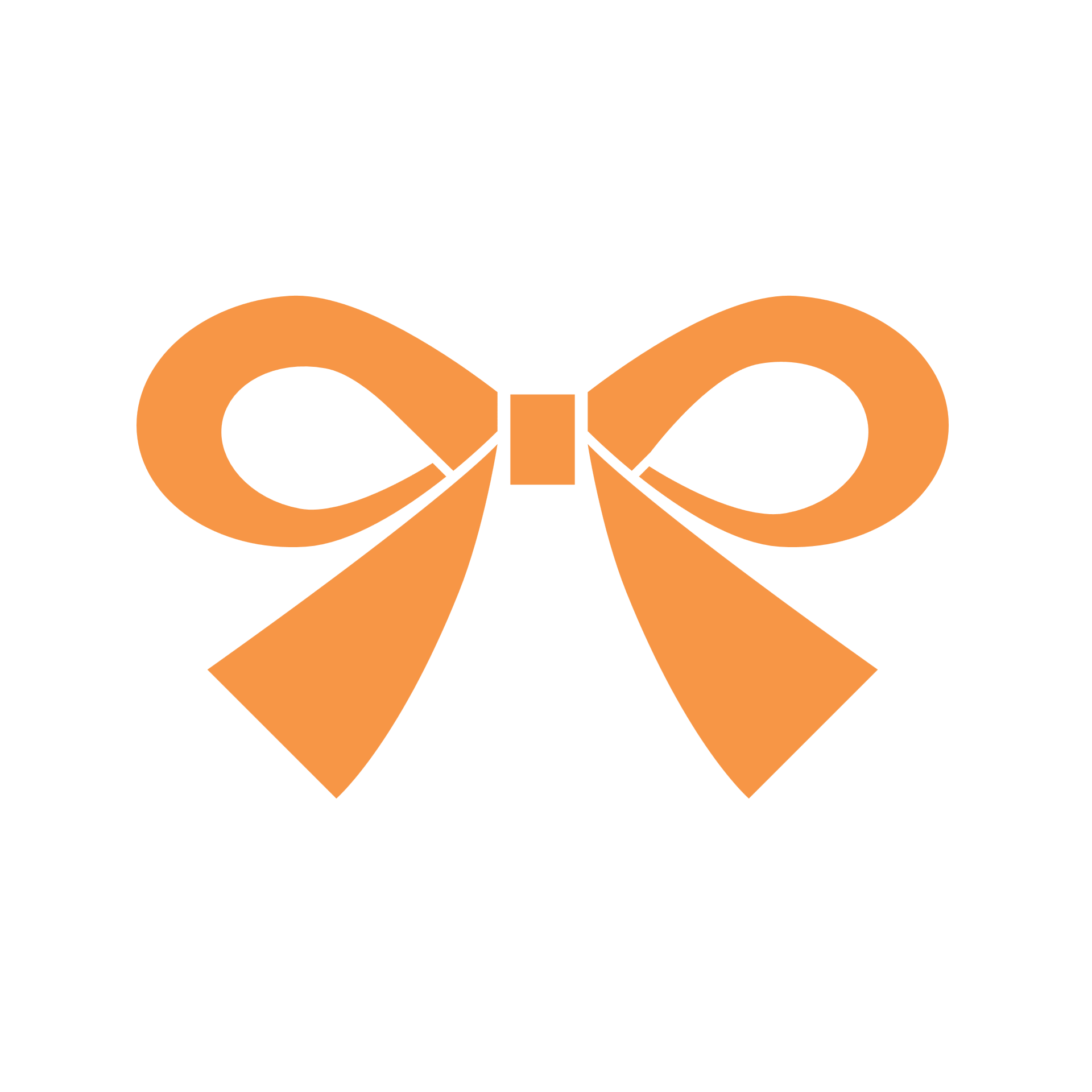 三豊たくま港まつり　「乙姫役」　募集要項詫間町にゆかりのある浦島伝説の中で、「乙姫様」として三豊たくま港まつり等で活躍していただける方を募集いたします。本年度より「たくま港まつり」から「三豊たくま港まつり」に変更いたしました。三豊市内在住の方で２名、三豊たくま港まつりに関するイベントに参加いただける方をお待ちしています。応募資格　　18歳以上の方　（高校生、高専生3年生は除く）応募方法　　必要事項を記入の上、郵送またはメールにて申込（持ち込みも可）　　　　　　住所、氏名、生年月日、電話番号、応募動機、写真（上半身）2名応募締切　　令和6年6月末日選考方法　　選考委員会で審査選出いたします（書類及び面接）広報等で発表（予定）いたします乙姫としての活動に当たっては、一定の活動費をお支払いいたします。主催：三豊たくま港まつり協賛会お問い合わせ　　　 申込メール ： minatomatsuri@takumatai.jp　             〒769-1101　 香川県三豊市詫間町詫間１３３８番地127           まちづくり推進隊詫間内　三豊たくま港まつり協賛会事務局　小椋                           TEL:0875-83-3654 FAX:0875-83-3812